HACETTEPE ÜNİVERSİTESİATATÜRK İLKELERİ VE İNKILAP TARİHİ ENSTİTÜSÜBİLİMDE UZMANLIK VE DOKTORA TEZ TEKLİFİ (ÖNERİSİ)HAZIRLAMA YÖNERGESİKAPSAM Hacettepe Üniversitesi Lisansüstü Eğitim-Öğretim ve Sınav Yönetmeliği'nin 46.maddesi gereğince hazırlanan bu yönerge, Atatürk İlkeleri ve İnkılap Tarihi Enstitüsü'nde Yüksek Lisans ve Doktora Tezi hazırlama ve yazma esaslarını kapsar ve Bilim Uzmanlığı ve Doktora Tez Önerileri Enstitümüz Tez Yazım Yönergesinde  belirlenen esaslar çerçevesinde hazırlanacaktır. 1. Araştırmanın Konusu 2. Amaç ve Hedefler 3. Alan, Veri, Yer-Süre ve Destek 4. Yöntem ve Teknikler5. Sonuç/Değerlendirmesi 6. Ekler, Örnekler ve Kaynaklar İşbu bölümler, aşağıda madde madde ve sırasıyla açıklanmaktadır. Hazırlanacak tez önerisinde her maddedeki soru ve sorular cevaplandırılacaktır. 1- ARAŞTIRMANIN KONUSU: Nedir/Nelerdir? Bu konu,ne zaman, nerede ortaya çıkmış/atılmış, tanımlanıp incelenmiştir? Konu/sorunla ilgili Türkçe ve yabancı kaynaklar araştırılıp tanıtılmış mıdır? Tez çalışmasıyla bu genel sorunun hangi bölüm/yanı ele alınacaktır? Araştırılacak sorunun sınır ve boyutları, değişkenleri belirlenmiş midir? (Dikkat: Her araştırma, varsayım veya soru ile başlar. Sorunuz Nedir?) 2- AMAÇ VE HEDEFLER: Konu ve sorun (1.maddede tanımlanan), nasıl bir yaklaşımla ele alınıp, nereye doğru götürülecek? Nereye varılacak? Ne yapılacak? Araştırmanın amaçları nelerdir? 3- ALANI, VERİ KAYNAKLARI, YER-SÜRE VE DESTEK: Araştırmanın yapılacağı yer, kurum neresidir? Hangi tür veri ve bilgilere ihtiyaç duyulmalıdır? Bu tür bilgiler nereden toplanacaktır. Veri toplama işi için takip edilecek metot ve yol hangisidir? Veri toplama için gerekli resmi (izin) ve özel formaliteler hangileridir? Veri toplama işine ne zaman başlanıp ne zaman son verilecektir, neden?  4- YÖNTEM VE TEKNİKLER: Toplanan veri ve belgelerle yapılacak iş ve işlemlerde izlenecek yol-yordam, yöntem ve teknikler hangileridir? Özellikle; 1. Ne tür veri 2. Nasıl bir araçla 3. Ne maksatla, ne yapmak, nerde kullanılmak üzere toplanacak? 4. Toplanan veri ve belgeler, nerede, nasıl hangi tekniklerle işlenip geliştirilecek? 5. Alanda karşılaşılabilecek güçlükler problemler ve alt problemler nelerdir?  5- ARAŞTIRMANIN SONUÇ/DEĞERLENDİRMESİ: 1. Nasıl sunulup tartışılacak? 2. Nasıl tartışılıp geliştirilecek? 3. Araştırmanın bulguları nasıl değerlendirilecek? 4. Araştırma hedeflerine varacak mı? 6- EKLER, ÖRNEKLER, KAYNAKLAR: 1. Tez önerisinin örnekleri, ekleri ve kaynakları hangileridir? Tez önerisinde kapak olacaktır. Kapak tez yönergesindeki gibi olup, örnek kapakta sadece "Yüksek Lisans ve Doktora Tez Teklifi Olarak Hazırlanmıştır" şeklinde yazılacaktır: 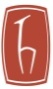 Hacettepe Üniversitesi Atatürk İlkeleri ve İnkılâp Tarihi EnstitüsüAtatürk İlkeleri ve İnkılâp Tarihi Anabilim Dalı[TEZ TEKLİFİNİN ADI][Öğrencinin Adı Soyadı]Yüksek Lisans / Doktora Tez Teklifi Olarak HazırlanmıştırAnkara, [Yılı]